Finance Services (813) 794-2268MEMORANDUMDate:	October 15, 2021To:	School Board MembersFrom:	Michelle Williams, Interim Director of Finance ServicesRe:	Attached Warrant List for the Week Ending October 19, 2021Please review the current computerized list. These totals include computer generated, handwritten, electronic funds transfer (EFT) and cancelled checks.Warrant Numbers 955735-955871……………………………………………………………………$5,333,092.12Electronic Fund Transfer Numbers 4986-4986…………………………………………………………..$38,663.03Total Disbursements…………………………………………………………............$5,371,755.15Disbursements by FundFund 1100……………………………………………….………………………………………....……....$970,027.48Fund 3717……………………………………………………………………………...………………………..$954.00Fund 3720……………………………………..…….……………….…….……..……….….........…..............$2,500.00 Fund 3721………………………………………………………………………………………………..$78,393.12Fund 3900……………………………………………………...…………………………...…..……...…......$20,490.64Fund 3904......………………………………………………...………………………...…..……………........$55,873.20Fund 3905…....………………………………………………...………………………...…..…………....$1,626,179.00Fund 3929………………………………………………………………………………………………..$32,082.00Fund 3932…………………………………….…….…….………………………..….……..…….………..$40,832.28Fund 4100………………………………………………………………………….……..……...…….......$761,457.48Fund 4210…………………………………………………………………………….……..……...…….....$53,779.94Fund 4220………………………………………………………………………………………………..$23,182.15 Fund 4430………………………………………………………………………………………...…….$758,378.75Fund 7110………………………………………………………………………………………….….......$1,125.00Fund 7111………………………………………………………………………………………………$586,099.70Fund 7130…………………………………………………………………………………….…….……..$8,878.00Fund 7921…………………………………………………………………………………….…….…..$326,745.25
Fund 7922………………………………………………………………………………………………..$15,891.72Fund 7940…………………………………………………………………………………………………...$326.00Fund 8915…………………………………………………………………………………………………$8,559.44The warrant list is a representation of one check run and one EFT run. Confirmation of the approval of the warrant list for the week ending October 19, 2021 will be requested at the November 2, 2021 School Board meeting.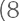 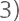 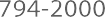 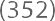 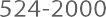 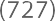 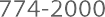 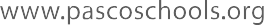 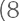 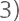 